Территориальная избирательная комиссияЛомоносовского муниципального района                                    Ленинградской областиРЕШЕНИЕ01 ноября 2023 года.						                            № 10/31Об определении схемы многомандатных избирательных округов по выборам депутатов совета депутатов муниципального образования Русско-Высоцкое сельское поселение                                            Ломоносовского муниципального района Ленинградской областиВ соответствии с пунктами 2, 4, 8 статьи 18 Федерального закона от 12 июня 2002 года № 67-ФЗ «Об основных гарантиях избирательных прав и права на участие в референдуме граждан Российской Федерации», частью 5 статьи 9 областного закона от 15 марта 2012 года № 20-оз «О муниципальных выборах в Ленинградской области», руководствуясь пунктом 1 статьи 12 Устава муниципального образования Русско-Высоцкое сельское поселение, территориальная избирательная комиссия Ломоносовского муниципального района,                                                      Решила:1. Определить схему двух многомандатных избирательных округов и графическое изображение схемы двух многомандатных избирательных округов по выборам депутатов совета депутатов муниципального образования Русско-Высоцкое сельское поселение согласно приложению 1, 2.2. Направить настоящее решение в совет депутатов муниципального образования Русско-Высоцкое сельское поселение для утверждения.3. Контроль за исполнением настоящего решения возложить на председателя территориальной избирательной комиссии Ломоносовского муниципального района Топчяна Андроника Андрониковича.4. Разместить настоящее решение на официальном сайте территориальной избирательной комиссии Ломоносовского муниципального района в информационно-телекоммуникационной сети «Интернет».Председатель территориальной избирательной комиссии						          А.А. ТопчянСекретарь территориальнойизбирательной комиссии						          Ю.П. ШутьПриложение № 1к решению территориальнойизбирательной комиссииЛомоносовскогомуниципального районаот «01» ноября 2023 г. № 10/31Cхема многомандатных избирательных округов по выборам депутатов совета депутатов муниципального образования                                   Русско-Высоцкое сельское поселение                                                        Ломоносовского муниципального района Ленинградской областиКоличество избирателей в муниципальном образовании – 3813Количество многомандатных избирательных округов – 2Количество мандатов – 10Русско-Высоцкий Северный многомандатный избирательный округ № 1Количество избирателей в округе – 1879                                               Количество мандатов – 5     В границе от исходной точки дом № 11, на юго-восток, вдоль дороги «подъезд к п/ф Русско-Высоцкая от а/д «Нарва» до ул. Таллинская, на юго-запад по улице Таллиннская, включая индивидуальные жилые дома по переулку Парковый, переулку Школьный, на северо-запад по улице Таллинская, на северо-восток по границе земельных участков улицы Таллинская, включая жилые дома переулка Тихий, далее по переулку Хвойный, по улице Павлика Филимонова, включая жилые дома, на северо-запад к многоквартирным жилым домам, далее, между домами 15 и 25, 16 и 18, включая многоквартирные жилые дома в селе Русско-Высоцкое №№ 1, 2, 5 – 15, 18, 19, 24, далее на юго-восток по улице Фабричная, включая индивидуальные жилые дома и дома по улице малая, переулок Народный, переулок Луговой, улица Сиреневая, улица Южная, далее на восток до переулка Ягодный, далее на север по переулку Ягодный, по переулку Фруктовый, включая индивидуальные жилые дома переулка Светлый и переулка Мирный, далее на северо-запад вдоль дороги «подъезд к п/ф Русско-Высоцкая от а/д «Нарва» к исходной точке дом № 11.    Избирательный округ включает северную часть села Русско-Высоцкое: дома №№ 1, 2, 5 – 15, 18, 19, 24, улицы Павлика Филимонова, Таллинская, Сиреневая, Южная, переулки Парковый, Хвойный, Школьный, Тихий, Народный, Луговой, Ягодный, Фруктовый, Светлый, Мирный.Русско-Высоцкий Южный многомандатный избирательный округ № 2 Количество избирателей в округе – 1934                                                Количество мандатов – 5    В границе от исходной точки дом № 16 на юго-восток, юго-запад и запад, охватывая многоквартирные жилые дома в селе Русско-Высоцкое №№ 16, 17, 20 – 23, 25 – 28, далее на юго-запад по южной границе земельных участков четной стороны индивидуальной жилой застройки, расположенной вдоль дороги «подъезд к п/ф Русско-Высоцкая от а/д «Нарва», далее на юго-запад вдоль автодороги «Нарва», до северной границы земельных участков нечетной стороны индивидуальной жилой застройки, расположенной вдоль дороги «подъезд к п/ф Русско-Высоцкая от а/д «Нарва», далее по этой границе, включая индивидуальные жилые дома №№ 1 – 111, на северо-восток к исходной точке дом № 16. Далее от северо-восточного угла квартала 86 Кипенского лесничества Глуховского парклесхоза на северо-запад по северной границе застройки на улице Полевая, включая индивидуальную жилую застройку по улице Полевая переулка Можайский, жилых домов №№ 29 – 38А вдоль дороги на Яльгелево, далее на юг по восточной границе застройки переулка Можайский, пересекая автодорогу «Нарва» до южной границы индивидуальной жилой застройки, расположенной вдоль автодороги «Нарва», на юго-запад, включая дома, №№ 1 – 18, на юго-восток, запад и северо-запад, включая дома №№ 37 – 48, 50, 52, 54, 54А, расположенные вдоль дороги на Тайцы, далее на юго-запад по южной границе земельных участков четной стороны индивидуальной жилой застройки, расположенной вдоль автодороги «Нарва», включая дома вдоль нее №№ 19 – 30, далее на северо-запад до улицы Сосновая, на юго-запад по улице Сосновая, на северо-запад, вдоль квартала 86 Кипенского лесничества Глуховского парклесхоза, включая индивидуальную жилую застройку по улицам Сосновая и Парковая, до северо-восточного угла квартала 86 Кипенского лесничества Глуховского парклесхоза.    Далее от юго-западного угла квартала 89 Кипенского лесничества Глуховского парклесхоза по южной границе этого участка, на восток, пересекая дорогу на Тайцы, до улицы Цветочная, далее по улице Цветочная на запад до дороги на Тайцы, включая индивидуальную жилую застройку по улице Цветочная и вдоль дороги на Тайцы дома № 49, 51, 53, 55 – 80, далее на юг по дороге на Тайцы до южной границы индивидуальной жилой застройки по улице Гатчинская, далее по границе не запад до северо-восточного угла квартала 92 Кипенского лесничества Глуховского парклесхоза, на север по границам 92, 88 и 89 квартала, включая индивидуальную жилую застройку по улицам Гатчинская, Березовая, Земская, Ломоносовская, Зеленая, Звездная, Липовая аллея, переулок Лесной, до юго-западного угла квартала 89 Кипенского лесничества Глуховского парклесхоза.    Избирательный округ включает юго-восточную, юго-западную и западную часть села Русско-Высоцкое: дома №№ 16, 17, 20 - 23, 25 - 28, дома частного сектора и индивидуальные жилые дома, дер. Телези.Приложение № 2к решению территориальнойизбирательной комиссииЛомоносовскогомуниципального районаот «01» ноября 2023 г. № 10/31Графическое изображение схемы многомандатных избирательных округов по выборам депутатов совета депутатов муниципального образования Русско-Высоцкое сельское поселение                             Ломоносовского муниципального района Ленинградской области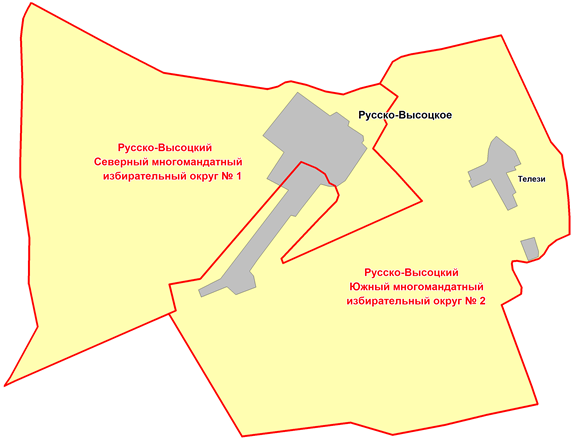 